Nanogel: A Novel Approach for Transdermal Drug DeliveryDr. Janki Patel, Pratima Patel, Mansi PandyaAffiliation address: Department of Pharmaceutics, Parul Institute of Pharmacy and Research, Faculty of Pharmacy, Parul University, At.Po Limda, Ta. Waghodiya-391760, Dist. Vadodara, Gujarat, India.E.mail id: janki0410pharma@gmail.com  Contact no: +91-9429846506ABSTRACTThe advancement of nanotechnology opens up a wide range of possibilities for illness prevention and therapy. The development of a nano-sized particle drug delivery method addressed the issues by improving absorption, lowering toxicity, and allowing for controlled drug release. This chapter examines recent developments in the field of 'nanogel,' which is defined as a nanoparticle made up of hydrogel that is cross-linked by a hydrophilic polymer network. The benefits of designing nanogel system, their composition, method of preparation and their characterization are described briefly. Furthermore, the applicability of nanogel in various disease and its available marketed formulations have been summarized.Keywords: Nanotechnology, Nanogel, Nanoparticles, controlled release, Topical drug delivery.Introduction:Nanotechnology is a novel technique to develop a smart drug delivery and manufacturing of drug that is nanomedicine approach which includes design, synthesis and characterizing the materials or molecules of nanometer scale.[1-3]The development of nanosized particulate drug delivery shows extended release of doses,more precise drug targeting and distribution, increased safety and biocompatibility.[4-6]There are various nano technological based formulations for an advanced drug delivery system are lipid based nanoparticles, protein based nanoparticles, nanocrystals, nanosuspensions, nanoemulsions, nanosuspensions, nanodiamonds, carbon nanotubes and nanogels. Above all the nanogels are introduced in the market for its maximum advantages over other drug delivery approaches.[7,8]Nanogel:Nanogels are nanoparticles made up of a hydrogel with a cross-linked hydrophilic polymer network structure that ranges from 20 to 200 nm in size. Nanogels are structurally spherical shaped nanometer sized which can range from 10s-100s of nm i.e., upto about 700nm.[9-11]The idea of 'nanogel' was initially presented by Hoar and Schulman in 1942 and the term 'nanogel' was first begat by Schulman and colleagues in 1959.[12] They are characterized as an clear, thermodynamically steady, isotropic combination of oil, water, surfactant and as often as possible the blend with co-surfactant. [13,14]The polymers found in nanogels absorb water from the aqueous environment around them and exhibit a protracted release time after swelling. Due to their hydrophilic nature, nanogels have the potential to be used in medicine to deliver controlled, targeted, and prolonged medication release. [15-19]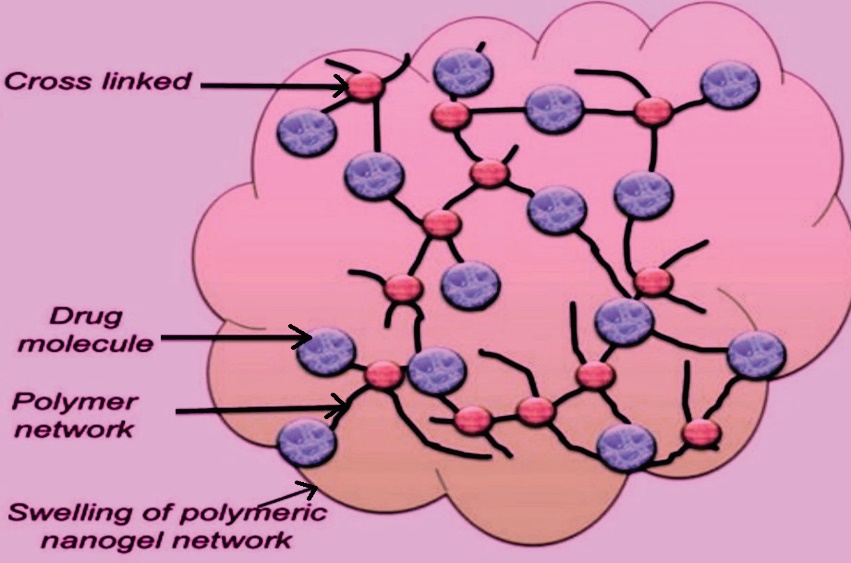 Figure 1: Structure of NanogelSwollen crosslinked polymer nanoparticles known as hydrophilic nanogels hold promise as promising nanocarriers for next-generation therapies. However, these nanogels are restricted in their capacity to effectively encapsulate and distribute hydrophobic medicines because of their general hydrophilic nature. In order to increase the therapeutic potential of traditional nanogels, amphiphilic nanogels with a hydrophilic polymer matrix and embedded hydrophobic groups are now being developed.[20,23] The routes of administration for nanogel are Oral, Pulmonary, Nasal, Parenteral, Intra-ocular, and Topical.Advantages:[24-28]Good colloidal stability.Controlled release of drug and have a better targeting site of interest.Due to their high water absorptivity, they swell in the presence of aqueous environments.High drug loading capacity by various methods like physical entrapment, covalent attachment and controlled self-assembly.Reduced particle size, larger the surface area and hydrophobicity remarkably gives improved permeability.Electromobility and non- immunologic response.Nanogels respond quickly to environmental stimuli such as pH, temperature, light, magnetic field, etc.Low amount of both hydrophobic and hydrophilic drug can be formulated in nanogel formulation.Reduced toxicity and improved bioavailability.Nanogels can easily cross BBB as well as physiological barrier like skin.They are easy to apply, have flexible fabrication and enhanced patient compliance.Excellent transport characteristics.Better permeation via biological membranes due to extremely small size.By tuning crosslinking densities drug release can be regulatedLimitations:[24-28]1. If any traces of polymers or surfactant remain in the body they can impart toxicity. The removal of surfactant and polymers at the end of the preparation process is also expensive.2. Complete removal of the solvent and surfactants requires expensive techniques. 3. Traces of the surfactants or monomers may be left and can cause toxicity. 4. Manufacturing variance, wherein the typical properties of nanogels are possible only within a certain range of sizes.Classification:[29,30]Based on response towards a stimuli      Non-responsive nanogelStimuli responsive nanogelpH responsiveTemperature responsiveLight responsiveMagnetic field responsiveIonic strength responsive, etc.Based on type of linkage present in the network chainsPhysically cross-linkedLiposomal modifiedMicellarHybridChemically cross-linkedComposition of Nanogel:[25-32]The nanogel formulation generally consists of nanocarrier system containing drug with polymers, co-polymers, crosslinkers, stabilizers, etc. Table 1: Composition of NanogelMethod of preparation of nanogel:	The most commonly used method for the preparation of nanogel are listed and described in brief as below:Ionic gelation method: The ionic gelation method entails a number of procedures that result in the formation of gel spheres. External ionic gelation method involves the cross-linker which forms a layer over the polymer solution whereas in internal ionic gelation method, the polymer solution embodies the cross-linker. The external ionic gelation method is widely used because it results in formation of thin films having smoother surface, stiffness, more matrix power, more drug encapsulation, slower drug release and higher permeability.[33,34]Emulsion polymerization: This approach can be classified into two types of continuous phases: a) Aqueous phase, b) Organic phase. Nucleation, particle development, and polymerization are the three steps of the process. In this method the hydrophobic monomer is emulsified in a dispersion media and the surfactant concentration is added till it exceeds its critical micellar concentration (CMC), thus there is formation of micelles. The initiator is added to start polymerization and the micelle grows by continuous adding of monomers.[33-38]Solvent emulsification/ Emulsion solvent evaporation technique: In this approach, the drug and polymer are produced in an organic solvent, then added to an aqueous continuous phase including stabiliser and stirred continuously at room temperature until nanoemulsions form and the surplus solvent is removed.Emulsion solvent diffusion method: The weighed amount of drug, polymer, and stabiliser is dissolved in solvent with constant stirring and ultrasonically processed. The gelling agent is added to water in an aqueous phase and heated continuously with stirring. The o/w nanoemulsion is generated by adding the drug phase dropwise to the aqueous phase and homogenising at 5000-8000 rpm for 1 hour. To improve efficiency, a penetration enhancer is added, and the pH is changed..[38,39]Coacervation/ precipitation polymerization: The formation of nanogel by precipitation polymerization method by physicochemical properties of polymers used in the preparation. As chitosan is insoluble in alkaline solution, it gets precipitated when it comes in contact at alkaline pH. The compressed nozzle spray is used to adjust the particle size of polymer-containing drugs.Emulsion cross linking: The reactive functional medicines, polymer, and cross-linking agent are all cross-linked in this process, resulting in a nanogel. The w/o emulsion is made by dispersing a polymer-containing water solution into the oil phase, then stabilising and hardening the droplets with appropriate surfactants and cross-linking agents. The nanospheres are then rinsed in organic solvents and dried.Emulsion droplet coalescence method: It is a slight modification to both the emulsion cross-linking and precipitation method. Along with the cross-linking, the emulsion also induces the precipitation which coalescence the polymer droplets. The other emulsion was prepared containing drug in the same polymer at alkaline pH. Both emulsions are to be mixed by excessive pace homogenization method. Whereas the droplets of polymer containing drug collides and coalescence which precipitates the small particles from the solution. The obtained particles are further centrifuged, washed and dried.Desolvation method: For the desolvation technique, high molecular weight polymers such as gelatin are employed. The gelatin must be dissolved in double distilled water with constant stirring while it is heated. It is then allowed to stand for 10 minutes at room temperature before being treated with a sufficient amount of a desolvating agent, such as ethanol, to precipitate out the high molecular weight polymer instantly. The supernant is then discarded, and the precipitated polymer is dissolved in double distilled water containing drug and crosslinking agent and agitated at constant temperature for 8 hours at 500-1000 rpm. The pH of the resultant solution is then adjusted before being centrifuged and rinsed.Micro-emulsion template method: The three-dimensional nanogels for drug delivery are prepared by use of photolithography. It involves replica molds for molding gels. This method occurs in five steps:On pre-baked photo resist coated water, a UV cross linkable polymer is used as a substrate.Molding of polymer in predetermined patterns by pressing of quartz template on polymer.Removal of the quartz template to reveal the thin film layer.Oxidation of layer.Dissolution of substrate and collection of fabricated particles.Others: Modified pullulan polymerization, reverse micro emulsion polymerization, inverse polymerization, free radical cross linking polymerization, and nanogel by direct or reverse RAFT polymerization are among the various approaches.[38-40]Table 2: Methods of preparation and its composition [35-38]Drug loading techniques:[39,40]The following methods can be used to load the drug into the nanogel:Covalent conjugationPhysical entrapmentSelf- assemblyMechanism of drug release in Nanogel:	The drug release from nanogel occurs by various mechanisms such as[40]:pH responsive mechanism: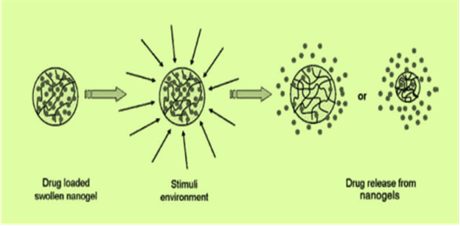 Figure 2: Release mechanism of NanogelThe release of drug from the nanogel can be possibly used for the anticancer drug delivery agent, where the acidic tumor environment triggers the release of drug from the system by disintegrating or swelling of polymer in a nanogel system. Because of the pH-sensitive glycol chitosan nanoparticles and the grafted diethylaminopropyl groups, the doxorubicin release was dramatically increased.[42-48]Volume transition and thermo sensitive mechanism: Polymers having thermosensitive characteristics, such as Poly (N-isopropylacrylamide), have been utilised to release the medication indomethacin at temperatures higher than the lower critical solution temperature, causing the nanogel to decrease in volume. This technique, which can be successfully employed for gene delivery, can also be exploited for drug release at body temperature by superficial modification of polyethyleneimine with pluronic.[45,46]Diffusion of the drug from nanogel: The strength of drug binding with the micelle core and the polymer chain binding in the micelle structure can both influence drug release from the delivery system via diffusion. Doxorubicin involves the diffusional release process. The release is controlled by addition of anionic and cationic polyelectrolyte, resulting in increased polymeric size and doxorubicin starts to release with sudden initial outburst.[42-46]Drug release by Photochemical internalization and photo isomerisation:                     Singlet oxygen and the reactive oxygen is produced by exciting photosensitizers loading nanogels which effects the release in to the cytoplasm.[48,49]Displacement of ions present in the environment:                                                                Due to the inclusion of glutathione tripeptide, which is usually prevalent in cells, the water soluble polymer POEOMA nanogels are biodegradable in aqueous environments.[49]Techniques used to characterize nanogel:[50-56]Gelling property, Gelation temperature and time: Gelling property of the nanogel can be determined visually. Gelation time is measured by the time taken to completely convertion of nano formulation system from sol to gel at an optimum temperature.Spreadability: The spreadability of nanogel can be measured by taking amount of formulation between two slides of 5cm2 and left for 1 min. Viscosity: It is measured using the Brookfield viscometer. The viscometer spindle was immersed into 100 mL of sample, then rotated with different speeds of 6, 12, 30, and 60 rpm at room temperature. The viscosity values at each speed were recorded to describe the rheological properties of the prepared mucoadhesive nanogel.pH measurement: The nanogel should be dispersed in water and measure using digital pH meter.Particle size and Zeta potential measurement: The sample is diluted with purified water IP before the particle size measurement, and the zeta potential, mean particle size, and polydispersity index are determined with a Zeta sizer. The polydispersity index (PDI) and z-average obtained using polystyrene cells of 10mm at 25.Percent drug entrapment: The accurately weighed amount of nanogel was taken for the centrifugation, the supernant layer is removed and the settled layer is to be dissolved in a suitable solvent and analyzed using UV spectroscopy. The supernant is analyzed for the entrapped drug and percent drug entrapment can be calculated using the equation,                             % Drug entrapment (PDE)= Swelling ratio:The swelling ratio can be carried out using gravimetric method. The weighed amount of nanogel is continuously mixed with deionized water using Remi- Shaker CM 101. The centrifugation of above solution is done and the swollen samples are thus weighed by removal of excess surface water by moistened filter paper. The swelling ratio is calculated as:,Where, Ws is a weight of swollen nanogel and Wd is weight of freeze died nanogel respectively. Drug content: The nanogel was weighed and dissolved into solvent and it is sonicated to dissolve completely. The filtrate is diluted with solvent after being filtered with Whatmann filter paper. The aliquot is scanned using UV spectrophotometer.Surface morphology:Scanning electron microscopy (SEM) and Transmission electron microscopy (TEM) can be used to determine structural and morphological characteristics. The both techniques identifies the particle size range and structural formation of the nanogel respectively. In- vitro drug diffusion study: The Franz diffusion cell is used to investigate in-vitro diffusion. The nanogel is put in a donar compartment and the phosphate buffer solution in receptor compartment and stirred under 100 rpm at 32. Different aliquots at prefixed time intervals are withdrawn and analysed by UV spectrophotometer to determine the diffusion of drug.Stability study: The accelerated stability study of optimized nanogel is performed according to the ICH Q1A(R2) guidelines. The study is performed at 25±2 and 605% RH in environmental stability chamber over three months to assess stability. Applications of Nanogel formulation:[58-73]	The nanogel formulation provides significant role in treatment of various disease which improves the effectiveness and safety of certain hydrophobic drugs, anti-cancer drugs, anti-fungal, etc. They can useful for many drug delivery systems such as oral, topical, pulmonary as well as parenteral. This formulation have an ability to deliver the drug at specific site in a controlled manner. It is also useful for encapsulating the lipophilic drugs and proteins. They have wide applications due to its flexibility.In Cancer: Nanogels used for the anti-cancer drug delivery involves the targeted approach only to the tumor tissues rather than the surrounding, resulting to low toxicities with high therapeutic efficacy.[58-61]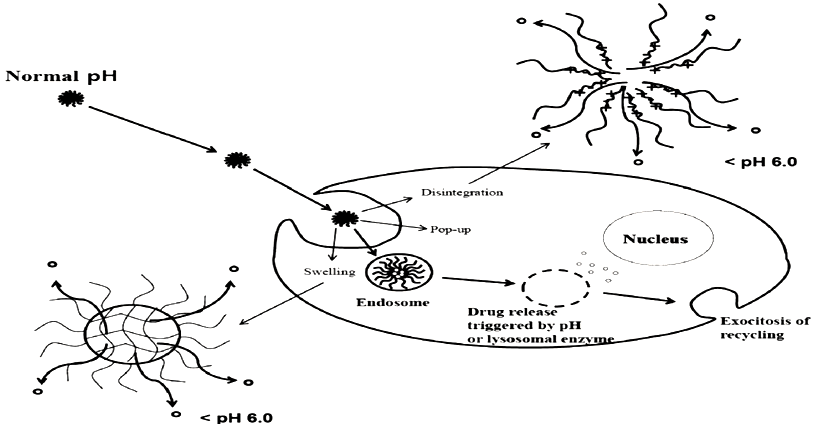 Figure 3: Drug release from nanogel in tumor environment		They can be used in treatment for brain cancer, lung cancer, ovarian cancer, skin cancer as well as breast cancer. The 10-hydroxycamptothecin (HCPT) loaded nanogel prepared via facile diffusion method showed high drug loading efficiency, prolonged residence time, rapid release and improved tissue penetration. When compared to free HCPT, it also had a higher cytotoxicity against human T24 bladder cancer cells.[64]pH responsible biocompatible nanogel of doxorubicin to treat osteosarcoma in MG 63 cancer cells gave targeted drug delivery. In-situ thermosensitive nanogel of poly(N-isopropylacrylamide) gelatinized 5-fluorouracil.[70-73]The cytotoxicity study of anti-cancer containing nanogel formulations are done to conform the effectiveness of the drug delivery to tumor tissues. They are carried out by utilising various cancer cell lines and by MTT assay procedures.[56,57]In autoimmune disease: With mycophenolic acid, oligomers of lactic acid – poly (ethylene glycol) that were terminated with cyclodextrin, the loading liposomes were easily solubilized. Irgacure 2959 photo initiator and an acrylate are end group. It is then exposed to ultraviolet light to create photosynthesis. The PEG oligomers are polymerized. The term "nanogel" refers to a higher level of systemic accumulation as a result of their In-vivo, they have more intrinsic abilities and bind to immune cells than free fluorescent tracer and allow for a high degree of localization. Mycophenolic acid concentration by means of these kinds there will be an increase in patient numbers as a result of the drug delivery system compliance, as well as delaying the onset of kidney damage a common lupus complication.Anti-inflammatory action: The nanogels were made with carbopol and hydroxypropylmethyl cellulose (HPMC) in the required viscosity. Similar to another polymer, chitosan and poly –(Lactide – co – glycolic acid) is a bilayering agent. Oleic acid was used to modify the nanoparticles and the surface. Two anti-inflammatory drugs, for example, spantide II and Drugs containing ketoprofen are effective in the treatment of allergic reactions. In order to prepare dermatitis and psoriatic plaque, nanogel and topically applied The findings reveal that Percutaneous absorption is increased by nanogel deeper skin layers for the treatment of these two drugs of various inflammatory skin diseases. [63]For targeted protein and peptide delivery: The targeted delivery for protein and peptide have stability issues in various environmental conditions such as pH, temperature which can be overcomed by nanogel formulation. The fabrication of dextran-based nanogels for haemoglobin loading revealed a strong affinity for oxygen.[66]Vaccine delivery: Vaccination is based on the induction of an antigen-specific immune response. Nanogels have an advantage over conventional vaccines in that they can protect vaccine antigens from enzymatic degradation. The vaccine delivery can help target specifically. Surface modification can significantly improve by nanogels with antibodies and other ligands.[69]Ophthalmic delivery: To prolong time at site of action for drug pilocarpine was encapsulated by preparing the pH sensitive nanogel containing polyvinyl pyrrolidone-poly (acrylic acid) by γ radiation induced polymerization of acrylic acid in an aqueous solution of PVP as a template polymer.[67]Genetic material delivery: Nanogels are now being utilised to deliver antisense oligodeoxynucleotides, siRNA, and DNA to treat disorders such as cancer, viral infections, and autoimmune diseases.[68]As theranostic agents: The octeoride-conjugated fluorescent PEGylated nanogel for delivery at a specific site. As a result of the higher cellular absorption, theranostic drugs have a greater potential for use.As imaging agents:The swell or shrink property depending on surrounding environment and the encapsulation gives silver and gold particles imaging to a large extent. Also useful for MRI and Optical imaging.[62]Other applicability of nanogel includes organ targeting, as therapeutic carriers, in diabetes, in stopping bleeding, etc.[72]There are various nanogel formulations that are marketed [25]. They are listed in following table 3.Table 3: Various marketed formulations of NanogelConclusion: 		The nanogel system can be helpful to achieve controlled and sustained delivery of both hydrophobic and hydrophilic nature of drug due to its nano sized particle and having easy encapsulation property. Nanogel formulation is a novel and better technique that may also be utilised as a carrier to treat cancer, diabetes, and neurological diseases, among other conditions.They also reduce pharmacological adverse effects, which leads to enhanced treatment efficacy and patient compliance. Various nanogel formulations are already in market, but the future goal of nanogel can be improved by modification in designing of nanogel which can enable high selective uptake to specific cells, particularly in cancer. Thus the further development of nanogel will bring out the new approach in novel drug delivery system.References:Kesharwani D, Mishra S, Paul SD, Paliwal R, Satapathy T. The Functional Nanogel: An Exalted Carrier System. J. drug deliv. ther. 2019; 9 Suppl 2: 570-582. https://doi.org/10.22270/jddt.v9i2-s.2498Patra JK, Das G, Fraceto LF, Campos EVR, del Pilar Rodriguez-Torres, MK Sharma, et al. Nanobased drug delivery systems: recent developments and future prospects. J. Nanobiotechnology. 2018; 16(1): 71. https://doi.org/10.1186/s12951-018-0392-8Muhammad Usman, Muhammad Farooq. Nanotechnology in agriculture: Current status, challenges and future opportunities. 2020:721: https://doi.org/10.1016/j.scitotenv.2020.137778 Fateh AL Rahman, Magbool F, Elamin IE, Shayoub ME, Salah EO. Nanogel as a Pharmaceutical Carrier- Review Article. Sch. J. Appl. Med. Sci. 2017; 5(11F): 4730-4736. 10.21276/sjams.2017.5.11.83Young Hee Choi, Hyo-Kyung Han. Nanomedicines: current status and future perspectives in aspect of drug delivery and pharmacokinetics Journal of Pharmaceutical Investigation (2018) 48:43–60: https://doi.org/10.1007/s40005-017-0370-4AP Singh, A Biswas, A Shukla, P Maiti. Targeted therapy in chronic diseases using nano material-based drug delivery vehicles-Review Article. Signal Transduction and Targeted Therapy (2019) 4:33 ; https://doi.org/10.1038/s41392-019-0068-3Thagele R, Kori ML. Formulation Development and Characterization of Targeted Drug Delivery System for Breast Cancer. Int J Pharm Sci Res. 2017; 9(8): 1388-1391. 10.30726/esij/v7.i3.2020.73015Convreur P. Nanoparticles in drug delivery: Past, Present and Future. Adv. Drug Deliv. Rev. 2013; 65: 21-23. 10.1016/j.addr.2012.04.010Duggal D. Role of Nanotechnology in New Drug Delivery Systems. Int. J. Drug Dev. Res. 2011; 3(4): 4-8.Adhikari B, Sowmya C, Reddy CS, Haranath C, Bhatta HP, Inturi RN. Recent advances in Nanogels drug delivery systems. World J Pharm Pharm Sci.2016; 5(9): 505-530. 10.20959/wjpps20169-7539Kabanov AV, Vinogradov SV. Nanogels as pharmaceutical carriers: finite networks of infinite capabilities. Angew. Chem. Int. Ed. 2009; 48(30): 5418-5429. 10.1002/anie.200900441.Kumar M, Sharma HK. Formulation and evaluation of doxorubicin containing Nanogels for delivery to cancer cells. J. drug deliv. ther. 2018; 8(5): 178-183. https://doi.org/10.22270/jddt.v8i5.1890Rhee Y, Mansour HM. Nanopharmaceuticals I: nanocarrier systems in drug delivery. Int. J. Nanotechnol. 2011; 8(1-2): 84-114.Singh J, Jaggi P, Kaur S. Nano-gels a potential carrier for nanomedicine: A review. Research & Reviews: Journal of Pharmaceutics and Nanotechnology. 2016; 4(2): 2347-7857.Yadav HKS, Al Halabi NA, Alsalloum GA. Nanogels as Novel Drug Delivery Systems- A Review. Journal of Pharmacy and Pharmaceutical Research, 2017; 1:5.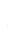 Dorwal D. Nanogel as novel and versatile pharmaceuticals, Int. J. Pharm. Pharm. Sci 2012; 4: 67-74.Maninderjeet Kaur, KalvatalaSudhakar& Vijay Mishra. Fabrication and biomedical potential of nanogels: An overview. International Journal of Polymeric Materials and Polymeric Biomaterials,2018. https://doi.org/10.1080/00914037.2018.1445629Soni G, Yadav KS. Nanogels as potential nanomedicine carrier for treatment of cancer: A mini review of the state of the art. Saudi Pharm J. 2016; 24: 133-139. https://doi.org/10.1016/j.jsps.2014.04.001Rigogliusoa S, Sabatinob MA, Adamoa G, Grimaldib N, Dispenzab C, et al. Nanogels: Nanocarriers for Drug Delivery Application.
Chem. Eng. Trans. 2012; 27: 247-252.Vinogradov SV. Nanogels in the race for drug delivery, Nanomedicine (Lond). 2010; 5: 165-168. 10.2217/nnm.09.103Sultana F, Manirujjaman, Md Imran-Ul-Haque, Arafat M, Sharmin S. An Overview of Nanogel Drug Delivery System. J. Appl. Pharm. Sci. 2013; 3: 95-105. 10.7324/JAPS.2013.38.S15Alexandra Gruber, Lucila Navarro and Daniel Klinger. Dual-reactive nanogels for orthogonal functionalization of hydrophilic shell and amphiphilic network. Soft Matter, 2022, 18, 2858-2871. 10.1039/D2SM00116KTahaUmairWani, Muzamil Rashid, Manish Kumar, Sushant Chaudhary, Puneet Kumar and Neeraj Mishra. Targeting Aspects of Nanogels: An Overview. International Journal of Pharmaceutical Sciences and Nanotechnology. 7(4). 2014.Singh N, Nisha, Gill V, Gill P. Nanogel Based Artificial Chaperone Technology: an Overview. Am. J. Adv. Drug Deliv. 2013; 1: 271-276.Sharma A, Garg T, Aman A, Panchal K, Sharma R, Kumar S, Markandeywar T, Nanogel- an advanced drug delivery tool: Current and future, Artif Cells NanomedBiotechnol. 2014; 1-13. 10.3109/21691401.2014.930745Abu Samah NH, Heard CM. Enhanced in vitro transdermal delivery of caffeine using a temperature and pH sensitive nanogel, Int. J. Pharm. 2013, 453: 630-640. 10.1016/j.ijpharm.2013.05.042Alles N, Soysa NS, Hussain MD, Tomomatsu N, Saito H, Baron R, et al. Polysaccharide nanogel delivery of a TNF-alpha and RANKL antagonist peptide allows systemic prevention of bone loss. Eur J Pharm Sci. 2009; 37: 83-88. 10.1016/j.ejps.2009.01.002.Bae BC, Na K, Self-quenching polysaccharide- based nanogels of pullulan/folate- photosensitizer conjugates for photodynamic therapy, Biomaterials, 2010; 31: 6325-6335. 10.1016/j.biomaterials.2010.04.030Bae KH, Mok H, Park TG. Synthesis, characterization and intracellular delivery of reducible heparin nanogels for apoptotic cell death. Biomaterials. 2008; 29: 3376-3383. 10.1016/j.biomaterials.2008.04.035.Cheng G, Mi L, Cao Z, Xue H, Yu Q, Carr L, Jiang S. Functionalizable and ultrastablezwitterionic nanogels. Langmuir. 26: 6883-6886. https://doi.org/10.1021/la100664g.Choi JH, Jang JY, Joung YK, Kwon MH, Park KD. Intracellular delivery and anti-cancer effect of self-assembled heparin-Pluronic nanogels with RNase. J Control Release.  2010; 147: 420-427. https://doi.org/10.1016/j.jconrel.2010.07.118Hongxia W, Qian J, Ding F, Recent advances in engineered chitosan based nanogels for biomedical application, J Mater Chem B, 2017; 1-53. https://doi.org/10.1039/C7TB01624GSchmaljohann D. Thermo and pH responsive polymers in drug delivery, Adv. Drug Deliv. Rev. 2006; 58(15): 1655-1670. 10.1016/j.addr.2006.09.020.Twaites B, C de las Heras Alarcon, Alexander C. Synthetic polymers as drugs and therapeutics,J. Mater. Chem., 2005; 15: 441-455. https://doi.org/10.1039/B410799N.Miyata T, Uragami T. Polymeric Biomaterials, in: S. Dumitriu (Ed.), 2nd ed., Marcel Dekker, New York, 2002, pp. 959-974.Ottenbrite RM, Kim SW (Eds.), Polymeric Drugs and Drug Delivery Systems, CRC Press, Boca Raton, 2001.Zentner GM, Rathi R, Shih C, McRea JC, Seo MH, Rhee BG, Mestecky J, Moldoveanu Z, Morgan M, Weitman S. Biodegradable block copolymers for delivery of proteins and water-insoluble drugs, J Control Release. 2001; 72: 203-215. 10.1016/s0168-3659(01)00276-0Serres A, Baudys M, Kim SW. Temperature and pH-sensitive polymers for human calcitonin delivery. Pharm. Res. 1996; 13: 196-201. 10.1023/a:1016026711364Kim YH, Bae YH, Kim SW. pH/temperature-sensitive polymers for macromolecular drug loading and release. J Control Release. 1994; 28: 143-152. 10.1016/0168-3659(94)90161-9.Zha L, Banik B, Alexis F. Stimulus responsive nanogels for drug delivery. The Royal Society of Chemistry. 2011; 7: 5908-5916. https://doi.org/10.1039/C0SM01307B.Oh N M, Oh K T, Baik HJ, Lee BR, Lee AH, Youn YS, et al. A Self-organized 3-diethylaminopropyl bearing glycol chitosan nanogel for tumor acidic pH targeting: in-vitro evaluation. Colloids Surf. B. 2010: 78(1): 120-126. 10.1016/j.colsurfb.2010.02.023.Wang Q, Xu H, Yang X, Yang Y. Drug release behaviour from in situ gelatinized thermosensitive nanogelaqeous dispersions. 
Int. J. Pharm. 2008; 361(1): 189-193. 10.1016/j.ijpharm.2008.05.011. Im Lee J, Yoo HS. Pluronic decorated-nanogels with temperature-responsive volume transitions, cytoxicities, and transfection efficiencies. Eur J Pharm Biopharm. 2008; 70(2): 506-513. 10.1016/j.ejpb.2008.05.027Lee Y, Park SY, Kim C, Park TG, Thermally triggered intracellular explosion of volume transition nanogels for necrotic cell death. J Control Release. 2009; 135(1): 89-95. 10.1016/j.jconrel.2008.12.008. Raemdonck K, Naeye B, Hogset A, Demeester J, De Smedt SC. Prolonged gene silencing by combining siRNA nanogels and photochemical internalization. J Control Release. 2010; 145(3): 281-8. 10.1016/j.jconrel.2010.04.012Vinogradov SV, Batrakova EV, Kabanov AV. Nanogels for oligonucleotide delivery to the brain. Bioconjug. Chem. 2004; 15(1): 50-60. 10.1021/bc034164r. Khoee S, Asadi H, Nanogels: Chemical Approaches to Preparation, Encyclopedia of Biomedical Polymer and Polyimeric Biomaterials, 2016; 5266-5293. 10.1201/b19038-60Wani TU, Rashid M, Kumar M, Chaudhary S, Kumar P, Mishra N. Targeting Aspects of Nanogels: An Overview, Int. J. Pharm. Sci. Nanotech , 2014; 7(4): 2612. https://doi.org/10.37285/ijpsn.2014.7.4.3Asadi H, Rostamizadeh K, Salari D, Hamidi M. Preparation and Characterization of tri-block poly (lactide)- poly(ethylene glycol)- poly ( lactide) nanogels for controlled release of naltrexone. Int. J. Pharm. 2011; 416(1): 356-364. 10.1016/j.ijpharm.2011.06.035. Chen RN, Lee LW, Chen LC, HO H, SC Lui, MT Sheu, CH Su. Wound- healing effect of micronized sacchachitin (mSC) nanogel on corneal epithelium. Int. J. Nanomedicine. 2012; 7: 4697. 10.2147/IJN.S34530Disis ML, Bernhard H, Jaffee EM, Use of tumor-responsive T cells as a cancer treatment, 2009, Lancet; 373(9664): 673-683.  10.1016/S0140-6736(09)60404-9Gerson T, Makarov E, Senanayake TH, Gorantla S, Poluektova LY, Vinogradov SV, Nano-NRTIs demonstrate low neurotoxicity and high antiviral activity against HIV infection in the brain, Nanomedicine, 2014; 10(1): 177-185. 10.1016/j.nano.2013.06.012.Hamidi M, Azadi A, Rafiei P, Hydrogel nanoparticles in drug delivery, 
Adv Drug Deliv Rev.  2008; 60(15): 1638-1649. 10.1016/j.addr.2008.08.002.Jamal Ali Ashoor1 , Mowafaq M. Ghareeb2, Preparation and In Vitro Evaluation of Methotrexate Mucoadhesive Nanogel proposed for Cervical Cancer Therapy, Kerbala journal of pharmacy and pharmaceutical science; 2022.Kohli E, Han HY, Zeman AD, Vinogradov SV, Formulations of biodegradable nanogel carriers with 5’-triphosphates of nucleoside analogs that display a reduced cytotoxicity and enhanced drug activity, J Control Release, 2007; 121(1): 19-27. doi: 10.1016/j.jconrel.2007.04.007 Li N, Wang J, Yang X, Li L, Novel nanogels as drug delivery systems for poorly soluble anticancer drugs, Colloids Surf B Biointerfaces, 2011; 83(2): 237-279. doi: 10.1016/j.colsurfb.2010.11.027Patel J, Patel S, Patel P M, TriticumAestivum: The Green Blood, Lambert Academic Publishing, 2018; Pg 79-82.Patel J, Anticancer and cytotoxic potential of aqueous extract of Triticumaestivum on Hela cell line, Journal of Drug Delivery and Therapeutics, 2016; 6(3): 84-89.Escobar Chavez J J et al., Applications of thermo-reversible pluronic F-127 gels in pharmaceutical formulations, Journal of Pharmacy & Pharmaceutical Sciences, 2006; 9(3): 339-358.Chang R, Tsai W B, Fabrication of Photothermo-Responsive Drug-Loaded Nanogel for Synergetic Cancer Therapy, Polymers, 2018; 10: 1098.Neamtu I, Rusu A G, Diaconu A, Nita L E, Chiriac A P, Basic concepts and recent advances in nanogels as carriers for medical applications, Drug Delivery, 2017; 24(1): 539-557.Sivaram A J, Rajitha P, Maya S, Nanogels for delivery imaging and therapy, Wiley Interdisciplinery Reviews- Nanomedicines and Nanobiotechnology, 2015; 7: 509-533.Mallefet P, Dweek AC, The mechanism of wound healing, Novartis Healthcare, Technical Editor.Mangalathillam S, Rejinold NS, Nair A, Lakshmanam VK, Nair SV, Jayakumar R, Curcumin loaded chitin nanogels for skin cancer treatment via transdermal route, Nanoscale, 2012; 4(1): 239-250.Mbow ML, E De Gregorio, Valiante NM, Rappuoli R, New adjuvants for human vaccines, 2010, Current opinion in immunology, 2010; 22(3): 411-416.Misra A, Ganesh S, Shahiwala A, Shah SP, Drug delivery to the central nervous system: a review, Journal of Pharmacy and Pharmaceutical Sciences, 2003; 6(2): 252-273.Mohammed N, NS Rejinold, N Mangalathillam, R Biswas, 	Nair SV, Jayakumar R, Fluconazole loaded chitin nanogels as a topical ocular drug delivery agent for corneal fungal infections, Journal of Biomedical Nanotechnology, 2013; 9(9): 1521-1531.Atul D. Muthal, Sanjay J. Kshirsagar, Deepak S. Bhambere, Moreshwar P. Patil, Sapana S. Ahhirao, Rajat P. Vishwakarma. A BRIEF OVERVIEW OF NANOGEL. World Journal of Pharmaceutical Research, 2022; 11(4). Reed SG, S Bertholet, Coler RN, Friede M, New horizons in adjuvants for vaccine development, Trends in immunology, 2009; 30(1): 23-32.Sharma K, Mohanti, Rath GK, Malignant melanoma: a retrospective series from a regional cancer center in India, Journal of Cancer Research & Therapeutics, 2009; 5(3).Sabina M, N SanojRejinold, Nair A, VK Lakshmanan, SV Nair, R Jayakumar, Development and evaluation of 5- fluorouracil loaded chitin nanogels for treatment of skin cancer, Carbohydrate polymers, 2013; 91(1): 48-57.Vinogradov SV, Poluektova  LY, Makarov E, Gerson T, Senanayake MT, Nano- NRTIs: efficient inhibitors of HIV type-1 in macrophages with a reduced mitochondrial toxicity, Antiviral chemistry and chemotherapy, 2010; 21(1): 1.Zhou T, C Xiao, J Fan, S Chen, J Shen, W Wu, Zhou S, A nanogel for on-site tunable pH-response for efficient anticancer drug delivery, Actabiomaterialia, 2013; 9(1): 4546-4557.Funding Statement: The project is not granted financially.Conflict of Interest Statement:No conflict of interest.Sr. NoAgents to be used in the nanogel          formulationExamples     1.   Polymers  Natural polymers: Collagen, fibrin, hyaluronic acid, chitosan, alginate, starch, etc.Synthetic polymers: Polyethyleneimine, poly(lactic-co-glycolic acid), polyNIPAM, polyacrylates, polystyrenes, poly(ε-caprolactone)  Carbopol, HPMC etc.    2.Co-polymersPolyvinyl alcohol, polyvinyl pyrrolidone, polyethylene glycol, polyacrylic acid, poly (glycolic acid), polyethylene oxide, polypropylene oxide, etc.    3.Cross-linking agentsPoly(ethylene glycol)dimethylacrylate, sodium tripolyphosphate, different acrylic acids, etc.    4.StabilizersPoloxamer F68, Pluronic F127,polysorbates, etc.Method of preparation of nanogel               CompositionIonic gelationChitosan, TPPEmulsion polymerization NIPAM, MBA, AccSolvent emulsion/ evaporation methodPEI, PEGPrecipitation polymerizationPNIPAMMicroemulsion template methodCarbopol 940, Propylene glycolDispersion polymerizationPEG, Oligo (ethylene glycol)(methyl) acrylates             Product Name                ApplicationsSkin-perfecting, brightening nanogelIt brightens and moisturises the skin and also provides skin protection.    NBF Gingival gelIt's a gel made with nano-biofusion technology.Muc-Off Nano GelIt's designed to keep disc brake pads and paintwork safe.    HA nanogelReduces risk of decay and an excellent alternative to toothpate.Acnesol NanogelReduces the acne and spots.ZyflexnanogelRelaxes muscles and erase body pain.    Sane care nanogelIt aids in the reduction of acuumulated fat deposits on the arms, legs, thighs, belly, and double chin.Augen Nanogel Eye-care Gel It's an eye care gel with a high level of penetration.